Interventions to reduce inequalities in vaccine uptake in children and adolescents aged less than 19 years – a systematic review.Dr Tim Crocker-Buque (1)Dr Michael Edelstein (2)Sandra Mounier-Jack (1)(1) Health Protection Research Unit in ImmunisationFaculty of Public Health and PolicyLondon School of Hygiene and Tropical Medicine15-17 Tavistock Place, London, WC1H 9SH, UK.(2) Department of Immunisation, Hepatitis and Blood safetyPublic Health England61 Colindale AvenueLondon NW9 5EQE: timothy.crocker-buque@lshtm.ac.ukT: 07969959790Key Words: vaccine; immunisation; uptake; inequalities; primary care.Word Count (excl. abstract, references and tables): 2,998ABSTRACTBackgroundIn high-income countries substantial differences exist in vaccine uptake relating to socio-economic status, gender, ethnic group, geographic location and religious belief. This paper updates a 2009 systematic review on effective interventions to decrease vaccine uptake inequalities in light of both new technologies applied to vaccination and new vaccine programmes (e.g. HPV in adolescents).MethodsWe searched Medline, Embase, ASSIA, The Campbell Collaboration, CINAHL, The Cochrane Database of Systematic Reviews, Eppi Centre, Eric and PsychINFO for intervention, cohort or ecological studies conducted at primary/community care level in children and young people from birth to 19 years in OECD countries, with vaccine uptake or coverage as outcomes, published between 2008 and 2015. Results The 41 included studies evaluated complex multi-component interventions (n=16), reminder/recall systems (n=18), outreach programmes (n=3) or computer-based interventions (n=2). Complex, locally designed interventions demonstrated the best evidence for effectiveness in reducing inequalities in deprived, urban, ethnically diverse communities. There is some evidence that postal and telephone reminders are effective, however evidence remains mixed for text-message reminders, although these may be more effective in adolescents. Interventions that escalated in intensity appeared particularly effective. Computer-based interventions were not effective. Few studies targeted an inequality specifically, although several reported differential effects by ethnic group.ConclusionLocally designed, multi-component interventions should be used in urban, ethnically diverse, deprived populations. Some evidence is emerging for text-messages reminders, particularly in adolescents. Further research should be conducted in the UK and Europe and focussing on reducing specific inequalities.What is already known on this subject?In high-income countries substantial differences exist in vaccine uptake relating to socio-economic status, gender, ethnic group, geographic location and religious belief. A previous systematic review from 2009 concluded that the evidence was: promising for outreach programmes; mixed for reminder/recall systems and information provision; and limited for text-messages and service delivery interventions.What this study adds?This study updates the systematic review to 2015 and concludes that locally designed, multi-component interventions have evidence of effectiveness in urban, ethnically diverse, deprived populations. There is some evidence emerging for text-messages reminders, particularly in adolescents, but that other types of technology have not yet been evaluated. INTRODUCTION In high-income countries substantial differences exist in vaccine uptake relating to socio-economic status, gender, ethnic group, geographic location and religious belief.[1–24] In 2009, The National Institute for Health and Care Excellence (NICE) conducted a systematic review of effectiveness and cost-effectiveness of interventions to “reduce differences in the uptake of immunisations in children and young people under the age of 19 years”.[19] Since then new technologies have emerged, including data systems and online interventions, and been applied to vaccination. In addition, new programmes have been implemented, such as human papillomavirus (HPV) vaccine in adolescents. An updated review of the evidence is therefore warranted. The aim of this study is to update the 2009 NICE systematic review, focussing and refining the recommendations on effective interventions to decrease vaccine uptake inequalities in high-income countries. METHODSWe repeated the NICE guidance methodology,[19,25] conducting our review in line with the Preferred Reporting Items for Systematic Reviews and Meta-Analysis (PRISMA) statement.[26]Search StrategyWe searched Medline, Embase, ASSIA, The Campbell Collaboration, CINAHL, The Cochrane Database of Systematic Reviews, Eppi Centre, Eric and PsychINFO using the strategy described in Appendix 1. Results were limited to publications in English from April 2008 until November 2015. Inclusion and Exclusion CriteriaWe included studies with the following characteristics:Study design: randomised controlled trials (RCTs), quasi-experimental (including interrupted time-series and before-and-after studies), ecological and observational cohort studies. Population: children and young people (CYP) from birth to 19 years in OECD countries.[27] Intervention: delivered at primary/community care level, with the aim of increasing vaccine uptake in a specific population or in the overall population, with outcomes reported for specific sub-groups.Outcomes: vaccine uptake, including initiation of vaccination course, schedule completion, being up-to-date (UTD) for age, or coverage, with either a focus on reducing inequalities or where outcomes in different population groups are reported. In addition, we included references from review articles or protocols identified in the search that fitted inclusion criteria, but did not consider inequalities. Study Selection ProcessOne reviewer initially screened articles on title and manually de-duplicated records. Two reviewers screened potentially relevant abstracts independently. Any disagreement was resolved by discussion, based on the inclusion criteria. Both reviewers agreed the final inclusions.RESULTSThe study selection process is presented in figure 1. Of 12,386 unique articles, 315 abstracts were screened. Of these 80 full text articles were reviewed, along with 23 studies identified from the references of 22 review articles or protocols.[28–49] In total 41 studies were included (17 RCTs, 20 quasi-experimental and 4 retrospective cohort studies), which were conducted in the USA (n=31), the UK (n=5), Canada (n=3) and Australia (n=2). Studies reported on multi-component complex interventions (n=16), patient-focused reminder/recall systems (n=18), outreach programmes (n=3), prompts for health care workers (HCWs) (n=2) and computer-based interventions (n=2). We categorised results by intervention type and by vaccinations for age group:Childhood vaccines from birth to age 11 (singly or in combination): tetanus, diphtheria & pertussis (TDaP); polio (IPV); haemophilus influenza b (Hib); pneumococcal (PCV); rotavirus; meningitis B (MenB); meningitis C (MenC); measles, mumps and rubella (MMR).Adolescent vaccines from age 11 to 19 (singly or in combination): human papillomavirus (HPV), Men C, quadrivalent meningitis (Men4) and relevant boosters.Seasonal influenza alone in children and young people. The terms ‘uptake’ and ‘coverage’ were used inconsistently in the literature. We have defined ‘uptake’ as the proportion of the eligible population who received a vaccine during a specific time period, and ‘coverage’ as the proportion of an eligible population that is vaccinated, regardless of when they received the vaccine.Complex InterventionsComplex interventions comprise several interacting components that may impact on a range of outcomes or have variability in delivery.[50] Table 1 describes intervention components, sample size and study outcomes. Childhood vaccinationsSix studies showed evidence of effectiveness for locally developed complex interventions to increase uptake in ethnically diverse, low-income populations. In the US, a retrospective evaluation of ‘Start Right’, a community developed intervention involving bilingual promotional materials, peer health educators, outreach, parental reminders and provider support, found children aged 19 to 35 months enrolled in the programme had significantly higher uptake than control children.[51] Another intervention involving reminder/recall systems, increased clinic access, use of standing orders and provision of educational materials, was evaluated in a before-and-after study, which found that children in the intervention year had a statistically significant increase in vaccine uptake.[52] An intervention identifying children not UTD attending a charitable community organisation for resource-poor families, providing information and vaccinations, followed by reminders, increased coverage rates after 9 months.[53] In Canada, an evaluation of the ‘Families First’ programme (involving identification of high-risk families, home visiting and signposting to health services), found small but significant increases in being UTD by first and second birthdays.[54] An RCT evaluating an intervention that escalated in intensity based on vaccine status over time, which involved universal, language appropriate reminder postcards, targeted telephone calls and intensive outreach and home visitation, showed a significant increase in children being UTD at 12 months.[55] In the UK a complex primary care focussed intervention (developing a GP network, financial incentives, better use of data and IT) significantly increased uptake of MMR coverage in a deprived, diverse community, although inequalities persisted in some smaller ethnic groups.[56]The uncontrolled evaluation of an intervention to increase PCV coverage in Aboriginal infants in an Australian urban community (involving staff training, information materials, contact with parents and supplementary information, and stickers in health records) showed an increase.[57] However, no statistical analysis was performed and coverage remained under the national Aboriginal average.Adolescent vaccinationsTwo Scottish studies reported on the HPV vaccine programme national roll-out among females aged 12-13, alongside a time-limited catch-up programme for females aged up to 18 (in school and in the community) and an accompanying media campaign. [58,59] In both the routine and catch-up programmes, uptake decreased by deprivation quintile for each subsequent dose, leading to a greater proportion of more deprived young people not completing the programme and thus increasing inequalities. Uptake was lowest in females who had left school and were vaccinated in the community (dose 1: 49%, dose 3: 30%), who were also more likely to be in a lower socio-economic group. First-dose uptake was higher when regional health boards delivered the community catch-up clinic (52.3%), compared to GP practices (43.5%).Two US studies used social marketing to increase HPV vaccine uptake in a large geographic area with an urban-rural divide, high ethnic diversity and a large low-income population: one in 9 to 19 year old females and one in 9 to 13 year old males.[60,61] In females the approach overall had no differential effect. However, males who were unvaccinated in intervention counties were significantly more likely to be vaccinated after 6 months, with higher uptake among the non-Hispanic Black population. However, males in intervention counties were also 24% less likely to receive a TDaP booster (p=<0.001).A large before-and-after American study involving 17 federally qualified health centres (that act as a safety-net healthcare provider for underserved communities) evaluated the impact of a webinar targeting clinic coordinators, aiming to increase implementation of AFIX, a CDC-recommended list of practice-based interventions to increase vaccine uptake (including data collection and analysis, feedback to providers, incentive and specific staff). It found a statistically significant 1.1% increase in adolescents becoming UTD.[62] Another American study evaluated a practice-based intervention (involving educational meetings, reminder/recall system usage, targeted reminders and incentive payments) alongside a telephone reminder to parents delivered through schools, which sought to reduce an urban/rural inequality.[63] Results showed a significant increase in uptake of first dose HPV and Men4 vaccines (11 to 12 year olds) and HPV vaccine course completion (13 to 18 year old males). No significant differences found for other age bands or vaccine types.  Influenza vaccine in CYPTwo related American articles reported on the  ‘Four Pillars’ intervention (increased service access, reminder/recall system, improved provider office systems and immunisation champions) to increase uptake of seasonal influenza vaccine in CYP aged 6 months to 18 years.[64,65] Increases were seen in both intervention and control groups, with significantly greater increases in interventions areas and in non-white children, with a narrowing of the gap between ethnic groups. One further uncontrolled before-and-after study in an urban, ethnically diverse family medicine centre examined a predominantly HCW focused intervention (involving policy change, standing orders, health record modification and information to patients), and showed increases in coverage in children aged between 3 and 18 (but not younger), with greater increases in African-Americans.[66]Outreach ProgrammesOne study conducted in parents of children from birth to 35 months evaluated the ‘BIRTH PIP’ intervention (parental education at birth followed by home visits) among 400 African-American mothers.[67] When compared with the population, participants had significantly higher vaccination coverage (92 vs. 49%), although there was significant loss to follow-up (50% loss by 19 months). Another RCT evaluating an enhanced pre and post-natal home visitation programme amongst 530 low-income women versus regular community care found no difference in vaccination uptake.[68] However, one other US study found that children living in deprived areas with an immunisation coordinator were less likely not to be UTD for age (adjusted odds ratio 0.6) and that overall disparities had decreased between groups over the time of the programme.[69]Table 1: A table showing the population, intervention components and outcomes of the included studies considering complex interventions. CI = 95% Confidence Interval; CYP = children and young people; HCW = Healthcare workers, e.g. doctors, nurses or allied health professionals; UTD = up to date with all recommended vaccines for age; MMR = Measles, Mumps and Rubella vaccination; PCV = pneumococcal vaccination; HPV = human papillomavirus vaccination; OR = odds ratio.^ Standing Orders allow non-prescribing health professionals to give medicines including vaccinations without a doctor’s prescription in certain situations. Reminder/recall systemsTable 2 describes the intervention type, sample size and study outcomes.Childhood vaccinationsTwo large American RCTs compared centralised vs. practice based reminder/recall systems and concluded that centralised systems increased likelihood of children becoming UTD for age [70,71]. A UK before-and-after study evaluating an escalating reminder/recall system, including letters and home visits, in an ethnically diverse, urban population, found uptake was stable in intervention areas, but decreased in non-intervention areas.[72] In the US, a large RCT targeting non-UTD children aged less than 20 months with a postal reminder or recall notices found no coverage difference in younger children (7 or 12 months), but a significant increase at 19 months.[73] The hypothesis offered was that younger children would be attending services more regularly and thus have higher uptake, whereas older children might not and thus be more responsive to reminders. Of two Canadian studies examining MMR coverage in deprived areas, one controlled before-and-after study found telephone reminders increased MMR uptake in children not UTD at 24 months,[74] however, the other non-controlled time series found increases in both intervention (targeted phone, mail and outreach) and non-intervention sites, with no decrease in socioeconomic disparities.[75]The Text4Health study evaluated the effect of sending text messages to parents in an American, urban, low-income population, prompting them to have their child aged 7 to 22 months vaccinated with Hib.[76] It found a non-significant uptake difference after 2 weeks. An RCT undertaken in an urban, low-income minority ethnic population in the US randomised participants to receive text-message reminders to schedule an appointment and/or reminders of the appointment details, or usual care to increase MMR vaccine uptake at 13 months.[77] There was no difference in uptake between the arms, except in children who did not have a vaccination appointment booked and who received both scheduling and appointment reminders. An uncontrolled before-and-after study evaluating an immunisation reminder calendar given to parents of Aboriginal children in Australia showed timeliness for being UTD for vaccines increased, once significant outliers were excluded.[78]Adolescent vaccinationsTwo studies examined the use of repeated SMS reminders. The Text4Health study found significant increases in MenC and TDaP vaccine uptake among 11 to 18 year olds in the intervention arm.[76] Another non-randomised trial looked at second and third doses of HPV vaccine in urban adolescent females and found intervention subjects were significantly more likely to receive doses on time.[79] Two studies examined different reminder/recall media. One RCT evaluated a tiered protocol with progressively more intensive reminder/recall and outreach dependent on continued lack of vaccine uptake.[80] It found that the intervention was associated with becoming UTD for each vaccine and was more successful among females and black and Hispanic adolescents. An un-controlled study targeting ethnically and socioeconomically diverse parents of adolescents not UTD with a variety of reminders over 12 months showed that 25.5% participants received one missing vaccine.[81]An RCT comparing uptake of Men4 and TDaP in adolescents not UTD using phone reminders only to parents, vs. parents and adolescents, found significantly higher uptake in the parent and adolescent reminder group.[82] A non-randomised controlled trial compared postal, email or SMS reminders for adolescent vaccination, based on parental preference, and found those who signed up were more likely to become UTD, irrespective of the method of reminder.[83] A UK study evaluated giving a £40 incentive alongside a reminder/recall system and found significantly increased odds of completing the HPV vaccine course, irrespective of deprivation levels.[84]Influenza vaccination in CYPThree American RCTs examined the effect of SMS reminders targeted at low-income, minority ethnic parents on influenza vaccine uptake. Parents of CYP aged 6 months to 18 years receiving 5 weekly community developed educational and clinic reminder text messages, significantly increased uptake, although overall levels remained low.[85] When comparing educational and conventional SMSs with postal reminders targeted to parents of 6 month to 8-year-old children, those receiving the educational SMS had higher second dose influenza vaccine uptake.[86] Another study compared interactive SMSs with educational ones, compared to usual care, in CYP aged 6 months to 17 years unvaccinated for influenza late in the season.[87] Children of parents who received an interactive SMS were slightly more likely to be vaccinated. However, only 1% parents used the interactive feature.Reminder systems targeted at healthcare workersA large retrospective before-and-after study in the US examined the effect of a vaccine alert placed within an electronic health records of females aged 9 to 26.[88] The intervention prompted cohort had higher initiation than the unprompted control cohort (35% vs. 21.3%), with higher initiation rates seen in African-Americans. Another American RCT examined the effect of HCW prompts on adolescent vaccine uptake in a diverse population, but found no difference in uptake between intervention and control practices.[89] Computer-based interventionsTwo studies examining computer-based interventions found no effect on vaccine uptake. An RCT evaluating an intervention targeting African-American females to increase HPV vaccine uptake (“Girls on Guard”) found only 12% of 216 participants initiated the vaccine course, with equal numbers in intervention and control groups.[90] Another randomised study examined a computer based health message intervention delivered in school-based clinics in a population of ethnically diverse parents of non-HPV vaccinated children (n=445) and found that rhetorical questioning message prompts increased vaccination intention, but not uptake.[91]Table 2: A table showing the population, intervention components and outcomes of the included studies considering reminder/recall interventions targeted at patients or clients. CI = 95% Confidence Interval; CYP = children and young people; HCW = Healthcare workers, e.g. doctors, nurses or allied health professionals; UTD = up to date with all recommended vaccines for age; OR = odds ratio; MMR = Measles, Mumps and Rubella vaccination; Hib = Haemophilus Inflenzae group b vaccination; Td = Tetanus & diphtheria vaccination; Tdap = tetanus, diphtheria, pertussis vaccination; MenC = meningococcal group c vaccination; Men4 = quadrivalent meningococcal vaccination (A, C, W & Y); HPV = human papillomavirus vaccination; Var = varicella vaccination. DISCUSSIONThe impact of socioeconomic context, including deprivation, ethnicity or geography, on health outcomes has been well documented,[92] and is equally true of vaccine programmes.[93] Presented here is the evidence of effectiveness for interventions to reduce the resulting inequalities in vaccination coverage. Multi-component locally designed interventions demonstrated the best evidence in both children and adolescents in the short-term. These interventions are designed for a specific context and population, so may not be transferable to other settings. The 2009 NICE guidance recommended home visiting as a possibly cost-effective intervention, which is partially supported by this evidence. All 9 interventions that included a home visit component showed some evidence of effectiveness.[51,54,55,57,64,72,74,75,81] Although two of three studies considering outreach interventions alone were not effective, they were either small or had significant loss to follow-up.[67,68] The three studies using escalating intervention intensity seemed particularly effective, which is consistent with the previous review.[55,72,80] This may be a cost-effective way of incorporating home visiting into a programme. Social marketing interventions show mixed evidence, but could be a promising approach in adolescents.[60,61] No studies provided good long-term evidence of sustained uptake.The evidence around reminder/recall systems continues to evolve. In the US, centralised reminder/recall systems worked better than practice-based ones, however this may be specific to the American health system. Evidence of effectiveness of text-message reminders in reducing inequalities remains limited. The type of messages received may impact vaccine uptake, particularly if educational or interactive messages are used. However, more research is required to confirm this effect. A recent systematic review of ‘new media’ to improve vaccine uptake found evidence of effectiveness for SMS reminders, but also considered a wide variety of other interventions such as mobile phone apps and the use of social media.[44] We did not identify any studies that used new media to reduce vaccine uptake inequalities and this could form potentially useful future work. The two studies examining computer-based behaviour change interventions found no evidence of effectiveness.There is some evidence for postal and telephone reminders in children and adolescents, although heterogeneity of interventions precludes from drawing firm conclusions. Choosing the reminder method and including adolescents alongside parents for reminders possibly improved effectiveness.[82,83] A recent systematic review found that targeting both postal and telephone reminders to parents was most effective at increasing early childhood vaccination.[37] We found mixed evidence for HCW-focused reminders, which adds to the previous review’s two positive studies. The evidence for client-side financial incentives was mixed in the previous review and we found one additional study that showed an increase in adolescent HPV uptake. However, a recent systematic review found no effect of incentives on vaccine uptake in children.[30] Two studies noted intervention effectiveness in older children, but not younger children.[66,73] This may be because younger children are more likely to seek routine healthcare and should be a consideration when targeting interventions. Tackling inequalitiesMost interventions did not specifically target inequalities, but instead delivered interventions in low-uptake populations and focussed on CYP not UTD for age.Several interventions reported differential effects by ethnicity, including Aboriginal infants in Australia,[57,78] non-white children,[64–66], non-Hispanic Black adolescents;[65] as well as black and Hispanic adolescents in the US.[61,80]. These interventions are very context and population specific and further work is required to develop the evidence base for interventions targeting specific ethnic groups or other characteristics associated with vaccine uptake inequality such as deprivation. LimitationsStudies were mainly from the US, with some from the UK, Canada and Australia. We found none from other European countries. This paucity mirrors the low number of European studies in the previous review. This may be related to the English language restriction or due the unavailability of certain types of data (e.g. it is illegal to collect data on ethnicity in France). We did not consider cost-effectiveness of interventions, although this was reported in some studies, due to challenges in comparing results between different health systems. Vaccine hesitancy was not considered, for two reasons: firstly, a separate systematic review exists on interventions to reduce hesitancy;[40] secondly, very few inclusions in that review or this paper measured uptake or coverage as an outcome. There are likely to be opportunities to incorporate evidence-based interventions to reduce hesitancy more explicitly within interventions to reduce inequalities in uptake between different groupsRecommendationsLocally designed, multi-component interventions have the strongest evidence for increasing vaccine uptake, particularly in urban, ethnically diverse, low-income or deprived population. Some evidence is emerging relating to the use of text messages and other types of reminder/recall systems, particularly in adolescents and should be considered.Interventions that increase in intensity targeting persistent non-responders have some evidence of effectiveness, and may be more cost effective than other interventions, such as universal home visiting alone. Further research should be conducted: in the UK and Europe, focussing on reducing specific inequalities, such as by ethnic or religious group and on smartphone technology to increase vaccine uptake. CONTRIBUTORSSMJ conceived the study with ME. TCB undertook the literature searches. TCB and SMJ reviewed the abstracts and agreed inclusions. TCB extracted the relevant data and produced an initial draft of the paper, which was reviewed and edited by SMJ and ME. ACKNOWLEDGEMENTSThanks to Dr Mary Ramsay at Public Health England for her advice and support during the development of this work. COMPETING INTERESTSNone declared.ETHICAL APPROVALNo ethical approval required, as this is a review of secondary data sources. FUNDINGThe research was funded by the National Institute for Health Research Health Protection Research Unit (NIHR HPRU) in Immunisation at the London School of Hygiene & Tropical Medicine in partnership with Public Health England (PHE).The views expressed are those of the authors and not necessarily those of the NIHR, the Department of Health or PHE.REFERENCES1 	Polonijo AN, Carpiano RM. Social inequalities in adolescent human papillomavirus (HPV) vaccination: a test of fundamental cause theory. Soc Sci Med 2013;82:115–25.2 	Baker D, Garrow A, Shiels C, et al. Inequalities in immunisation and breast feeding in an ethnically diverse urban area: cross-sectional study in Manchester, UK. J Epidemiol Community Health 2011;65:346–52. 3 	Coupland C, Harcourt S, Vinogradova Y, et al. Inequalities in uptake of influenza vaccine by deprivation and risk group: Time trends analysis. Vaccine 2007;25:7363–71. 4 	Endrich MM, Blank PR, Szucs TD. Influenza vaccination uptake and socioeconomic determinants in 11 European countries. Vaccine 2009;27:4018–24.5 	Fisher H, Audrey S, Mytton JA, et al. Examining inequalities in the uptake of the school-based HPV vaccination programme in England: a retrospective cohort study. J Public Health 2014;36:36–45.6 	Friederichs V, Cameron JC, Robertson C, et al. Impact of adverse publicity on MMR vaccine uptake: a population based analysis of vaccine uptake records for one million children, born 1987-2004. Arch Dis Child 2006;91:465–8. 7 	Galarce EM, Minsky S, Viswanath K. Socioeconomic status, demographics, beliefs and A(H1N1) vaccine uptake in the United States. Vaccine 2011;29:5284–9.8 	Hawker JI, Olowokure B, Wood AL, et al. Widening inequalities in MMR vaccine uptake rates among ethnic groups in an urban area of the UK during a period of vaccine controversy (1994-2000). Vaccine 2007;25:7516–9. 9 	Health and Social Care Information Centre. NHS Immunisation Statistics: England 2013-2014. Pub. HSCIC, London, UK: 2014;1-123.10 	Hill HA, Elam-Evans LD, Yankey D, et al. National, State, and Selected Local Area Vaccination Coverage Among Children Aged 19-35 Months - United States, 2014. MMWR Morb Mortal Wkly Rep 2015;64:889–96.11 	Kumar VM, Whynes DK. Explaining variation in the uptake of HPV vaccination in England. BMC Public Health 2011;11:172. 12 	Mixer RE, Jamrozik K, Newsom D. Ethnicity as a correlate of the uptake of the first dose of mumps, measles and rubella vaccine. J Epidemiol Community Health 2007;61:797–801.13 	Pearce A, Law C, Elliman D, et al. Factors associated with uptake of measles, mumps, and rubella vaccine (MMR) and use of single antigen vaccines in a contemporary UK cohort: prospective cohort study. BMJ 2008;336:754–7. 14 	Pebody R, Hippisley-Cox J, Harcourt S, et al. Uptake of pneumococcal polysaccharide vaccine in at-risk populations in England and Wales 1999-2005. Epidemiol Infect 2008;136:360–9. 15 	Pruitt SL, Schootman M. Geographic disparity, area poverty, and human papillomavirus vaccination. Am J Prev Med 2010;38:525–33. 16 	Roberts SA, Brabin L, Stretch R, et al. Human papillomavirus vaccination and social inequality: results from a prospective cohort study. Epidemiol Infect 2011;139:400–5. 17 	Spencer AM, Roberts SA, Brabin L, et al. Sociodemographic factors predicting mother’s cervical screening and daughter's HPV vaccination uptake. J Epidemiol Community Health 2014;68:571–7.18 	The President’s Cancer Panel. Accelerating HPV Vaccine Uptake: Urgency for Action to Prevent Cancer. Pub. National Cancer Institute, Bethesda, MD: 2014.19 	National Institue for Health and Care Excellence. Immunisations: reducing differences in uptake in under 19s. Pub. NICE, London, UK: 2009. 20 	Barbaro B, Brotherton JML. Assessing HPV vaccine coverage in Australia by geography and socioeconomic status: are we protecting those most at risk? Aust N Z J Public Health 2014;38:419–23. 21 	Fisher H, Trotter CL, Audrey S, et al. Inequalities in the uptake of human papillomavirus vaccination: a systematic review and meta-analysis. Int J Epidemiol 2013;42:896–908. 22 	McIntyre PB, Menzies RI. Immunisation: reducing health inequality for Indigenous Australians. Med J Aust 2005;182:207–8.23 	Ruijs WLM, Hautvast JLA, van Ansem WJC, et al. Measuring vaccination coverage in a hard to reach minority. Eur J Public Health 2012;22:359–64. 24 	Tomkins A, Duff J, Fitzgibbon A, et al. Controversies in faith and health care. Lancet 2015;386:1776–85. 25 	The National Collaborating Centre for Women’s and Children’s Health. Reducing differences in the uptake of immunisations (including targeted vaccines) in children and young people aged under 19 years : systematic review of effectiveness and cost effectiveness evidence. Pub. NICE, London UK: 2009.26 	Moher D, Liberati A, Tetzlaff J, et al. Preferred reporting items for systematic reviews and meta-analyses: the PRISMA statement. BMJ 2009;339:b2535. 27 	List of OECD Member countries. http://www.oecd.org/about/membersandpartners/list-oecd-member-countries.htm (accessed 7 Mar 2016).28 	Abdullahi Leila H, Kagina Benjamin MN, Wiysonge Charles S, et al. I Improving vaccination uptake among adolescents. Cochrane Database Syst Rev 2015;9:CD011895.29 	Aigbogun NW, Hawker JI, Stewart A, et al. Interventions to increase influenza vaccination rates in children with high-risk conditions--a systematic review. Vaccine 2015;33:759–70.30 	Bassani DG, Arora P, Wazny K, et al. Financial incentives and coverage of child health interventions: a systematic review and meta-analysis. BMC Public Health 2013;13 Suppl 3:S30.31 	Cawley J, Hull HF, Rousculp MD, et al. Strategies for implementing school-located influenza vaccination of children: a systematic literature review. J Sch Health 2010;80:167–75.32 	Chachou MJ, Mukinda FK, Motaze V, et al. Electronic and postal reminders for improving immunisation coverage in children: protocol for a systematic review and meta-analysis. BMJ Open 2015;5:e008310.33 	Ferrer HB, Trotter C, Hickman M, et al. Barriers and facilitators to HPV vaccination of young women in high-income countries: a qualitative systematic review and evidence synthesis. BMC Public Health 2014;14:700.34 	Community Preventive Services Task Force. Recommendation for use of immunization information systems to increase vaccination rates. J Public Health Manag Pract 2015;21:249–52.35 	Fu LY, Bonhomme L-A, Cooper SC, et al. Educational interventions to increase HPV vaccination acceptance: a systematic review. Vaccine 2014;32:1901–20.36 	Groom H, Hopkins DP, Pabst LJ, et al. Immunization information systems to increase vaccination rates: a community guide systematic review. J Public Health Manag Pract 2015;21:227–48.37 	Harvey H, Reissland N, Mason J. Parental reminder, recall and educational interventions to improve early childhood immunisation uptake: A systematic review and meta-analysis. Vaccine. 2015;33:2862–80.38 	Ames HM, Glenton C, Lewin S. Parents ’ and informal caregivers ’ views and experiences of routine early childhood vaccination communication : qualitative evidence synthesis (Protocol). Cochrane Database Syst Rev 2015;7:CD011787.39 	Kaufman J, Synnot A, Ryan R, et al. Face to face interventions for informing or educating parents about early childhood vaccination. Cochrane Satabase Syst Rev 2013;5:CD010038. 40 	Jarrett C, Wilson R, O’Leary M, et al. Strategies for addressing vaccine hesitancy - A systematic review. Vaccine 2015;33:4180–90.41 	Jones Cooper SN, Walton-Moss B. Using reminder/recall systems to improve influenza immunization rates in children with asthma. J Pediatr Health Care 2013;27:327–33.42 	Lau AYS, Sintchenko V, Crimmins J, et al. Protocol for a randomised controlled trial examining the impact of a web-based personally controlled health management system on the uptake of influenza vaccination rates. BMC Health Serv Res 2012;12:86.43 	Niccolai LM, Hansen CE, L.M. N, et al. Practice- and Community-Based Interventions to Increase Human Papillomavirus Vaccine Coverage: A Systematic Review. JAMA Pediatr 2015;169:686–92. 44 	Odone A, Ferrari A, Spagnoli F, et al. Effectiveness of interventions that apply new media to improve vaccine uptake and vaccine coverage. Hum Vaccin Immunother 2015;11:72–82.45 	Scott A, Sivey P, Ait Ouakrim D, et al. The effect of financial incentives on the quality of health care provided by primary care physicians. Cochrane database Syst Rev 2011;9:CD008451. 46 	Simone B, Carrillo-Santisteve P, Lopalco PL. Healthcare workers role in keeping MMR vaccination uptake high in Europe: a review of evidence. Euro Surveill 2012;17.47 	Wigham S, Ternent L, Bryant A, et al. Parental financial incentives for increasing preschool vaccination uptake: systematic review. Pediatrics 2014;134:e1117–28.48 	Williams N, Woodward H, Majeed A, et al. Primary care strategies to improve childhood immunisation uptake in developed countries: systematic review. JRSM Short Rep 2011;2:81.49 	Willis N, Hill S, Kaufman J, et al. ‘Communicate to vaccinate’: the development of a taxonomy of communication interventions to improve routine childhood vaccination. BMC Int Health Hum Rights 2013;13:23.50 	Craig P, Dieppe P, Macintyre S, et al. Developing and Evaluating Complex Interventions: New Guidance. London, UK: 2008. 51 	Findley SE, Irigoyen M, Sanchez M, et al. Effectiveness of a community coalition for improving child vaccination rates in New York City. Am J Public Health 2008;98:1959–62. 52 	Fu LY, Weissman M, McLaren R, et al. Improving the quality of immunization delivery to an at-risk population: a comprehensive approach. Pediatrics 2012;129:e496–503.53 	Suryadevara M, Bonville CA, Ferraioli F, et al. Community-centered education improves vaccination rates in children from low-income households. Pediatrics 2013;132:319–25.54 	Isaac MR, Chartier M, Brownell M, et al. Can opportunities be enhanced for vaccinating children in home visiting programs? A population-based cohort study. BMC Public Health 2015;15:620.55 	Hambidge SJ, Phibbs SL, Chandramouli V, et al. A stepped intervention increases well-child care and immunization rates in a disadvantaged population. Pediatrics 2009;124:455–64.56 	Cockman P, Dawson L, Mathur R, et al. Improving MMR vaccination rates: herd immunity is a realistic goal. BMJ 2011;343:d5703. 57 	Thomas P, Joseph TL, Menzies RI, et al. Evaluation of a targeted immunisation program for Aboriginal and Torres Strait Islander infants in an urban setting. N S W Public Health Bull 2008;19:96–9.58 	Potts A, Sinka K, Love J, et al. High uptake of hpv immunisation in scotland - Perspectives on maximising uptake. Eurosurveillance 2013;18.59 	Sinka K, Kavanagh K, Gordon R, et al. Achieving high and equitable coverage of adolescent HPV vaccine in Scotland. J Epidemiol Community Health 2014;68:57–6360 	Cates JR, Shafer A, Diehl SJ, et al. Evaluating a County-Sponsored Social Marketing Campaign to Increase Mothers’ Initiation of HPV Vaccine for their Pre-teen Daughters in a Primarily Rural Area. Soc Mar Q 2011;17:4–26. 61 	Cates JR, Diehl SJ, Crandell JL, et al. Intervention effects from a social marketing campaign to promote HPV vaccination in preteen boys. Vaccine 2014;32:4171–8. 62 	Moss JL, Reiter PL, Dayton A, et al. Increasing adolescent immunization by webinar: a brief provider intervention at federally qualified health centers. Vaccine 2012;30:4960–3.63 	Chung RJ, Walter EB, Kemper AR, et al. Keen on teen vaccines: improvement of adolescent vaccine coverage in rural North Carolina. J Adolesc Health 2015;56:S14–6.64 	Zimmerman RK, Nowalk MP, Lin CJ, et al. Cluster randomized trial of a toolkit and early vaccine delivery to improve childhood influenza vaccination rates in primary care. Vaccine. 2014;32:3656–63.65 	Nowalk MP, Lin CJ, Hannibal K, et al. Increasing childhood influenza vaccination: a cluster randomized trial. Am J Prev Med 2014;47:435–43.66 	Logue E, Dudley P, Imhoff T, et al. An opt-out influenza vaccination policy improves immunization rates in primary care. J Health Care Poor Underserved 2011;22:232–42.67 	Vora S, Verber L, Potts S, et al. Effect of a novel birth intervention and reminder-recall on on-time immunization compliance in high-risk children. Hum Vaccin 2009;5:395–402.68 	Meghea CI, Li B, Zhu Q, et al. Infant health effects of a nurse-community health worker home visitation programme: a randomized controlled trial. Child Care Health Dev 2012;39:27–35.69 	Kattan JA, Kudish KS, Cadwell BL, et al. Effect of vaccination coordinators on socioeconomic disparities in immunization among the 2006 Connecticut birth cohort. Am J Public Health 2014;104:e74–81.70 	Kempe A, Saville A, Dickinson LM, et al. Population-based versus practice-based recall for childhood immunizations: a randomized controlled comparative effectiveness trial. Am J Public Health 2013;103:1116–23.71 	Kempe A, Saville AW, Dickinson LM, et al. Collaborative centralized reminder/recall notification to increase immunization rates among young children: a comparative effectiveness trial. JAMA Pediatr 2015;169:365–73.72 	Atchison C, Zvoc M, Balakrishnan R, et al. The evaluation of a standardized call/recall system for childhood immunizations in Wandsworth, England. J Community Health 2013;38:581–7.73 	Dombkowski KJ, Costello LE, Harrington LB, et al. Age-specific strategies for immunization reminders and recalls: a registry-based randomized trial. Am J Prev Med 2014;47:1–8.74 	Lemstra M, Rajakumar D, Thompson A, et al. The effectiveness of telephone reminders and home visits to improve measles, mumps and rubella immunization coverage rates in children. Paediatr Child Health 2011;16:e1–5.75 	Cushon JA, Neudorf CO, Kershaw TM, et al. Coverage for the entire population: tackling immunization rates and disparities in Saskatoon Health Region. Can J Public Health 2012;103:eS37–41.76 	Stockwell MS, Kharbanda EO, Martinez RA, et al. Text4Health: impact of text message reminder-recalls for pediatric and adolescent immunizations. Am J Public Health 2012;102:e15–21.77 	Hofstetter A, DuRivage N, Vargas C, et al. Text message reminders for timely routine MMR vaccination: A randomized controlled trial. Vaccine. 2015;33:5741–6.78 	Abbott P, Menzies R, Davison J, et al. Improving immunisation timeliness in Aboriginal children through personalised calendars. BMC Public Health 2013;13:598.79 	Kharbanda EO, Stockwell MS, Fox HW, et al. Text message reminders to promote human papillomavirus vaccination. Vaccine 2011;29:2537–41. 80 	Szilagyi PG, Humiston SG, Gallivan S, et al. Effectiveness of a citywide patient immunization navigator program on improving adolescent immunizations and preventive care visit rates. Arch Pediatr Adolesc Med 2011;165:547–53.81 	Bar-Shain DS, Stager MM, Runkle AP, et al. Direct messaging to parents/guardians to improve adolescent immunizations. J Adolesc Health 2015;56:S21–6.82 	Brigham KS, Woods ER, Steltz SK, et al. Randomized controlled trial of an immunization recall intervention for adolescents. Pediatrics 2012;130:507–14.83 	Morris J, Wang W, Wang L, et al. Comparison of reminder methods in selected adolescents with records in an immunization registry. J Adolesc Health 2015;56:S27–32. 84 	Mantzari E, Vogt F, Marteau TM. Financial incentives for increasing uptake of HPV vaccinations: a randomized controlled trial. Health Psychol 2015;34:160–71.85 	Stockwell MS, Kharbanda EO, Martinez RA, et al. Effect of a text messaging intervention on influenza vaccination in an urban, low-income pediatric and adolescent population: a randomized controlled trial. JAMA 2012;307:1702–8.86 	Stockwell MS, Hofstetter AM, DuRivage N, et al. Text message reminders for second dose of influenza vaccine: a randomized controlled trial. Pediatrics 2015;135:e83–91.87 	Hofstetter AM, Vargas CY, Camargo S, et al. Impacting delayed pediatric influenza vaccination: a randomized controlled trial of text message reminders. Am J Prev Med 2015;48:392–401.88 	Ruffin M, Plegue M, Rockwell P, et al. Impact of an electronic health record (EHR) reminder on human papillomavirus (HPV) vaccine initiation and timely completion. J. Am. Board Fam. Med. 2015;28:324–33.89 	Szilagyi PG, Serwint JR, Humiston SG, et al. Effect of provider prompts on adolescent immunization rates: a randomized trial. Acad Pediatr 2015;15:149–57.90 	DiClemente RJ, Murray CC, Graham T, et al. Overcoming barriers to HPV vaccination: A randomized clinical trial of a culturally-tailored, media intervention among African American girls. Hum Vaccin Immunother 2015;5515:1–12. 91 	Rickert VI, Auslander BA, Cox DS, et al. School-based HPV immunization of young adolescents: effects of two brief health interventions. Hum Vaccin Immunother 2015;11:315–21.92 	Marmot M. The health gap: The challenge of an unequal world. Lancet 2015;386:2442–4. 93 	Glatman-Freedman A, Nichols K. The effect of social determinants on immunization programs. Hum Vaccin Immunother 2012;8:293–301.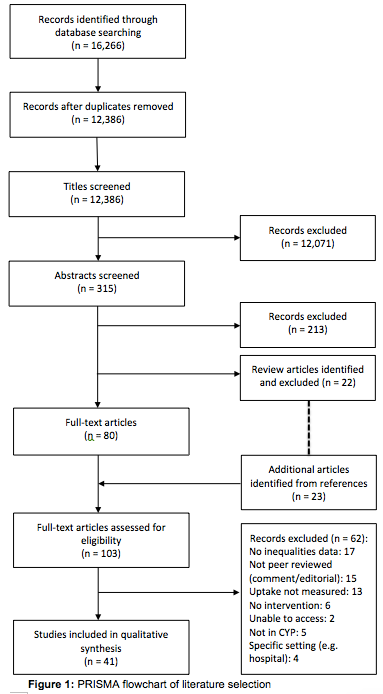 ReferenceFirst Author and YearPopulationVaccine(s)InequalitySample (intervention)Intervention nameIntervention ComponentsIntervention ComponentsIntervention ComponentsIntervention ComponentsIntervention ComponentsIntervention ComponentsIntervention ComponentsIntervention ComponentsIntervention ComponentsIntervention ComponentsOutcome(Effect measures and/or 95% confidence interval (CI))ReferenceFirst Author and YearPopulationVaccine(s)Intervention nameIdentification or targeting of CYP in risk groupsPromotional Materials (e.g. posters or media campaign)Education children’s parents or young people directlyPatient reminder/recall and/or tracking and surveillanceOutreach (e.g. home visits)HCW training (inc. allied professionals)HCWpromptsAdditional services (e.g. clinics)Standing Orders^Community involvementOutcome(Effect measures and/or 95% confidence interval (CI))51Findley et al., 2008Children 19 to 35 monthsScheduleUrban, ethnicity, low income10857 (895)Start Right-YYYYY---Y11.1% higher uptake and 53% more likely to be UTD (p<0.01, no CI)52Fu et al., 2012Children aged <24 monthsSchedule“3945 (1999)--YYY-YYYY-16% increase in uptake to 87% (p<0.001, no CI)53Suryadevara et al., 2013CYP < 19 yearsScheduleLow income/ deprived1531-Y-YY---Y-YIncrease in coverage In enrolled children from 28% to 40%54Isaac et al., 2015High risk infants identified at birthScheduleUrban, ethnicity, low income 9746(4562)Family FirstY-Y-Y-----Intervention risk ratio 1.06 for being UTD (CI 1.03-1.08).55Hambidge et al., 2009New-born infants until 15 months oldSchedule“811-YYYYY-----Intervention odds ratio of 1.6 for being UTD (CI 1.2-2.1)56Cockman et al., 2011Children aged 2 yearsMMR“36 practices-Y--Y-YYY--A significant quarterly coverage increase of 1.86%57Thomas et al., 2008Aboriginal infants7-valent PCVEthnicityEcological-YYY-YYY---10% increase in coverage to 50% (no statistical analysis)58, 59Potts et al ., 2014; Sinka et al., 2013.Females aged 12 to 13, with catch-up for under 18s. HPVDeprivation220000-YY-Y -Y-Y--Equal uptake by deprivation quintile for first dose, with uptake reducing for doses 2 and 3.60Cates et al., 2011Females aged 9 to 19HPVUrban, low income, ethnicity100 counties (4 counties)--Y----Y--YDifferent responses across intervention sites, no significant difference overall.61Cates et al., 2014Males aged 11 to 12HPV“28 counties (13 counties)Protect Him- Y---Y----Intervention 34% more likely to be vaccinated (p<0.002), with higher uptake in non-Hispanic black population. 62Moss et al., 2012Adolescents aged 12 to 17Schedule“17 health centresAFIX (by proxy)-----Y (to increase use of complex intervention)----Intervention 1.1% increase in being UTD across the schedule 1 month later (to 32.2%, p=0.001)63Chung et al., 2015Adolescents aged 11 to 18Tdap, Men, HPVUrban/ rural5 counties (1 county, 7 health centres)--Y-Y-Y----Increase in 1st dose HPV in 11 to 12 year olds (odds ratio 1.21, CI 1.01 to 1.50), quad Men (OR 2.23, CI 1.7 – 2.9) and in 13 to 19 year olds HPV vaccine completion in males (OR1.45, CI 1.02-2.05).64, 65Nowalk et al., 2014; Zimmerman et al., 2014CYP aged 6 months to 18 yearsInfluenzaEthnicity24 practicesFour Pillars-Y-YYYYYY-Greater increase in uptake in intervention group (9.9% vs. 4.2% in controls, p<0.001) and higher in non-white children (16.7%, P<0.05)66Logue et al 2011Children and adults aged > 6 monthsInfluenzaUrban, low income, ethnicity5061--Y---YY-Y-Increase in uptake in 3 to 8 year olds (15%, p<0.05) and 9 to 17 year olds (19%, p<0.05), but not younger children.ReferenceFirst author and yearPopulationVaccine(s)InequalitySample Size (intervention)Intervention ComponentsIntervention ComponentsIntervention ComponentsIntervention ComponentsIntervention ComponentsIntervention DescriptionOutcome(Effect measures and/or 95% confidence interval (CI))ReferenceFirst author and yearPopulationVaccine(s)InequalitySample Size (intervention)Identification of those not UTD*Text message(s)Letter(s) to homeTelephone call(s)Outreach (e.g. home visit)Intervention DescriptionOutcome(Effect measures and/or 95% confidence interval (CI))70Kempe et al., 2013Children aged 19 to 35 monthsScheduleUrban/rural, not UTD55173 Y-Y--Practices participating received financial assistance. Up to 3 notifications sent. Increase in chances of becoming UTD if population based reminder system used (relative risk 1.23, CI 1.10-1.37)71Kempe et al., 2015Children aged 19 to 35 monthsScheduleUrban/rural, not UTD18235YYY-Centralised reminder system involved either telephone and letters or letters alone. The practice-based system was variable at practice level, but involved calls or letters or both. Increase in children being UTD by 2.5% (p<0.001) using the centralised system (adj odds ratio 1.31, CI 1.16-1.48)72Atchison et al., 2013Children under 5 yearsScheduleUrban, low income, ethnicity32 practicesY-YYY Escalating intervention comprising 2 letters, followed by a telephone call or home visit if no response. Significant increase in proportion UTD in intervention group, but as a result of unexplained decreases in non-intervention group. 73Dombkowski et al., 2014Children under 20 monthsScheduleUrban, not UTD10175Y-Y--Recall notices issued at 7 and 19 months, with a reminder notice at 12 months. No difference in children at 7 or 12 months, but significant difference of 7% (p<0.0001)| at 19 months.74Lemstra et al., 2011Children not UTD with MMR at 24 monthsMMRDeprivation, low income629Y--YYHome visits targeted as a separate intervention in low-income areas. Significant increase in intervention areas (rate ratio 1.10, CI 1.08-1.12). Increase in home visit areas, but not significant due to small numbers. 75Cushon et al., 2012Children aged 14 – 20 monthsMMRDeprivation, low-income24540Y-YYYIdentification of children not UTD, 5 telephone calls, letter home and then home visitation.Increases observed in across all study sites, including low-income areas. No significant difference observed in intervention sites, disparities remained. 76Stockwell et al., 2012 AChildren aged 7 to 22 monthsHibUrban, low income174YYY--Repeated reminders delivered 5 times until vaccination status registered as UTD. Non-significant difference, possibly due to small sample size (n=174)77Hofstetter et al., 2015 AChildren aged 9.5 to 10.5 months. MMRUrban, low income, ethnicity2054-Y---Participants either received reminders to schedule a vaccination appointment and then an appointment reminder; appointment reminder only; or usual care. No difference between arms except in children with no vaccination appointment booked, who received scheduling and appointment reminders (relative risk ratio 1.11, CI 1.00-1.24)78Abbott et al., 2013Aboriginal children from birth to 20 monthsScheduleEthnicity505-----Reminder calendar given to parentsSignificant increase in vaccinations being given on time, once outliers were excluded. 76Stockwell et al., 2012 AAdolescents aged 11 to 18Td, Men4Urban, low income, ethnicity361 (195)YY---Repeated reminders delivered 5 times until vaccination status registered as UTD.Significantly more adolescents in the intervention arm received missing vaccines at 4, 12 and 24 weeks (e.g. at 12 weeks 26.7% vs 13.9% in controls, 12.8% difference CI 4.7 to 20.9%, p=0.003)79Kharbanda et al., 2011Adolescent females aged 9 to 20HPV (doses 2 and 3)Urban124YY---Up to 3 weekly reminders that child due for an HPV dose. Intervention subjects were more likely than controls, both contemporaneous (adjusted odds ratio 2.03, CI 1.29-3.22 P=0.003) and historical (AOR 1.83, CI 1.23-2.71, p=0.002) to receive next HPV dose on time.80Szilagyi et al., 2011Adolescents aged 11 to 15Pertussis, Men, HPVEthnicity7546Y-YYYReminder/recall and home visits undertaken by specialist vaccine system navigators. Becoming UTD for each vaccine was 12% to 16% higher in the intervention group (p<0.001), with 71% of the intervention group having received a reminder and 12% a home visit81Bar-Shain et al., 2015Adolescents aged 11 to 18 HPV, MenC, TdapDeprivation, ethnicity3393YYYY-Depending on availability of contact information either an email, text message or postcard was sent, repeated every 2 months for up to 12 months until UTD25.5% of adolescents in the study received at least one missing vaccine and response to the messaging reduced with each round. There were no differential effects by age, gender, insurance status or ethnicity. 82Brigham et al., 2012Adolescents aged 13 to 17. TdapMen4Urban, not UTD424Y--Y-Compared calls to parents to calls to parents and adolescents. Higher uptake in the parent and adolescent reminder group (adj odds ratio 2.27,) however with a large confidence interval (CI 1.00 – 5.18)83Morris et al., 2015Adolescents aged 11 to 17. HPV, Men4, Tdap, VarUrban, deprivation5050YYYY-Series of 3 batches of reminders over 6 months, based on parents choice of message medium. Those who signed up for any method of reminder were more likely to become UTD than those who only received an enrolment phone call (24.6% vs 12.4%, p<0.001)84Mantzari et al., 2015Adolescent females aged 17-18HPV initiation and completionDeprivation1,000YYY--Letter with incentive offer sent to house, followed by series of text-messages between 2nd and 3rd dose. Increased uptake of the first dose in interventions subjects (odds ratio 1.63). However, no differential impact by deprivation. 85Stockwell et al., 2012 BCYP aged 6 months to 18 years.InfluenzaLow income, ethnicity9213-YSeries of 5 text messages with educational information. Higher proportion of CYP vaccinated in the intervention group (3.7% increase, CI 1.5%-5.9%, p=0.001; relative risk ratio 1.09, CI 1.04-1.15), although overall rates remained low at around 40%86Stockwell et al., 2015 Children 6 months to 8 yearsInfluenzaLow income, ethnicity660-YY--Three arms: education vs. conventional text plus letter, and usual care (letter only) control. Children in the educational group were significantly more likely to receive the second influenza dose (72.7%, p=0.003) compared to conventional text (66.7%) and postal reminder only (57.1%).87Hofstetter et al., 2015 BCYP 6 months to 17 yearsInfluenzaLow income, ethnicity5462YYY--Three arms: interactive educational message vs. educational text vs. usual care control.The interactive component of the messages had low uptake (1.0% using the service), however slightly more in this arm were vaccinated than those who received the education only text (38.5% vs 35.3%, relative risk ratio 1.09 CI 1.00 – 1.19, p=0.04)